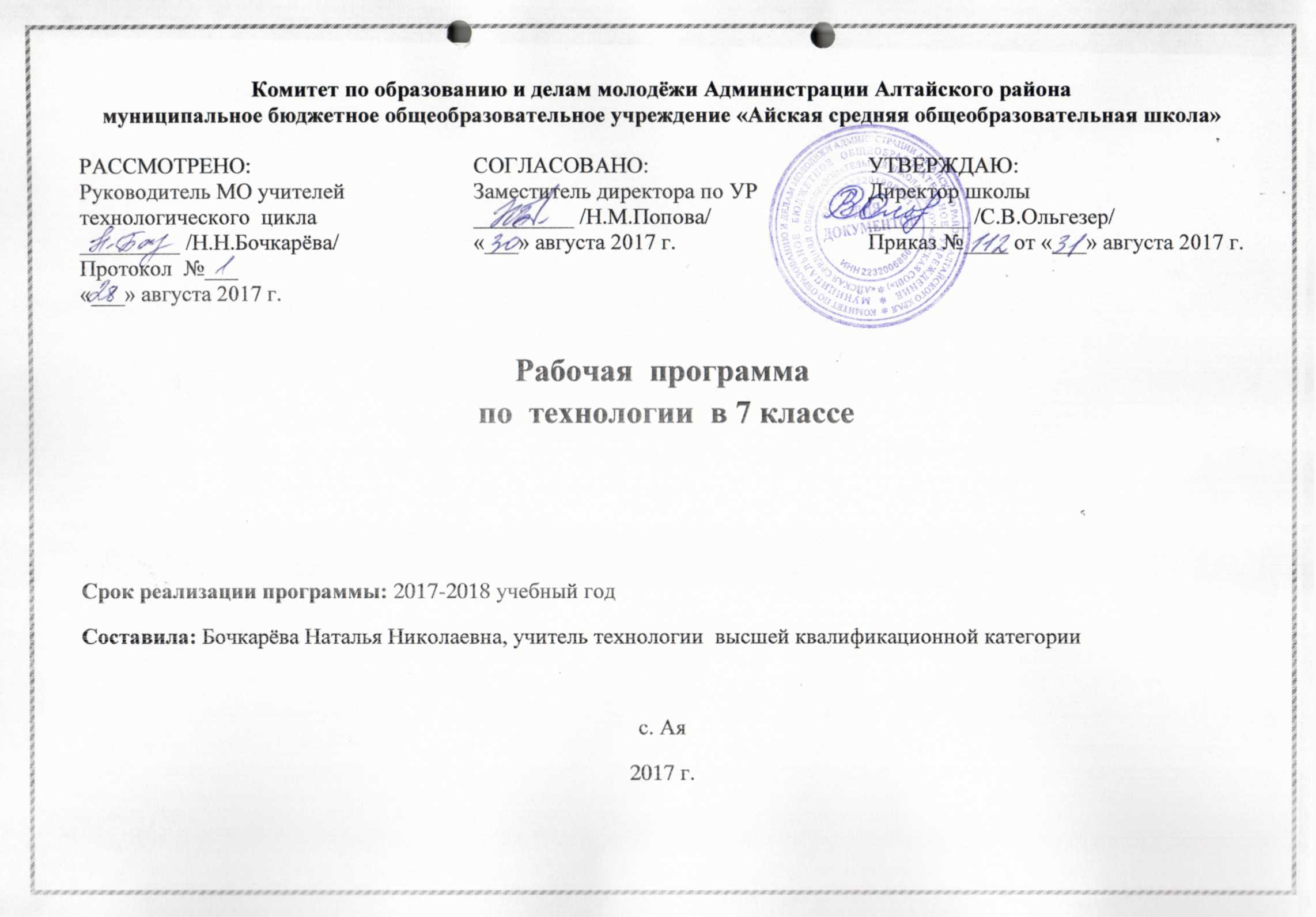 Пояснительная  записка. Рабочая программа  по предмету «Технология» для учащихся 7 классов  составлена в соответствии с требованиями ФГОС ООО второго поколения на основе Примерной  программы по учебным предметам. Технология.5-9 классы: проект.- М.: Просвещение, 2010г. - (Стандарты второго поколения) и авторской программы  Технология: программа: 5-8 классы, А. Т. Тищенко, Н.В.Синица, М.: «Вентана-Граф», система «Алгоритм успеха», 2014 г.  ФГОС.     Цель программы:формирование представлений о технологической культуре производства;        развитие культуры труда подрастающих поколений;              становление системы технических и технологических знаний и умений;                  воспитание трудовых, гражданских и патриотических качеств личности.     На основании требований ФГОС второго поколения в содержании программы предполагается реализовать актуальные в настоящее время компетентностные, личностно - ориентированные, универсальные  деятельностные подходы, которые определяют задачи обучения:приобретение знаний о взаимодействии природы, общества и человека, об экологических проблемах и способах их разрешения, о негативных последствиях влияния трудовой деятельности человека, элементах машиноведения, культуры дома, технологии обработки ткани и пищевых продуктов, художественной обработке материалов, об информационных технологиях;воспитание трудолюбия, бережливости, аккуратности, целеустремленности, предприимчивости, ответственности за результаты своей деятельности, уважительного отношения к людям различных профессий и результатам их труда;овладение способами деятельностей:  умение действовать автономно: защищать свои права, интересы, проявлять ответственность, планировать и организовывать личностные планы, самостоятельно приобретать знания, используя различные источники; способность работать с разными видами информации: диаграммами, символами, текстами, таблицами, графиками и т. д., критически осмысливать, полученные сведения, применять их для расширения своих знаний; умение работать в группе: устанавливать хорошие взаимоотношения, разрешать конфликты и т. д.;освоение компетенций – коммуникативной, ценностно-смысловой, культурно-эстетической, социально-трудовой, личностно-саморазвивающейся. Планируемые результаты изучения предмета «Технология». Обучение в основной школе является второй ступенью пропедевтического технологического образования. Одной из важнейших задач этой ступени является подготовка обучающихся к осознанному и ответственному выбору жизненного и профессионального пути. В результате, обучающиеся должны научиться, самостоятельно формулировать цели и определять пути их достижения, использовать приобретенный в школе опыт деятельности в реальной жизни, за рамками учебного процесса.Изучение технологии в основной школе обеспечивает достижение личностных, метапредметных и предметных результатов. Личностными результатами освоения учащимися основной школы курса «Технология» являются:проявления познавательных интересов и активности в данной области предметной технологической деятельности;выражение желания учиться и трудиться в промышленном производстве для удовлетворения текущих и перспективных потребностей;развитие трудолюбия и ответственности за качество своей деятельности;овладение установками, нормами и правилами научной организации умственного и физического труда;самооценка умственных и физических способностей для труда в различных сферах с позиций будущей социализации;планирование образовательной и профессиональной карьеры;бережное отношение к природным и хозяйственным ресурсам;готовность к рациональному ведению домашнего хозяйства;проявление технико-технологического и экономического мышления при организации своей деятельности.Метапредметными результатами освоения выпускниками основной школы курса «Технология» являются:алгоритмизированное планирование процесса познавательно-трудовой деятельности;комбинирование известных алгоритмов технического и технологического творчества в ситуациях, не предполагающих стандартного применения одного из них;проявление инновационного подхода к решению учебных и практических задач в процессе моделирования изделия или технологического процесса;самостоятельная организация и выполнение различных творческих работ по созданию изделий;приведение примеров, подбор аргументов, формулирование выводов по обоснованию технико-технологического и организационного решения; отражение в устной или письменной форме результатов своей деятельности; выявление потребностей, проектирование и создание объектов, имеющих потребительную стоимость;использование дополнительной информации при проектировании и создании объектов, имеющих личностную или общественно значимую потребительную стоимость;согласование и координация совместной познавательно -трудовой деятельности с другими ее участниками;объективное оценивание вклада своей   познавательно –трудовой деятельности с точки зрения нравственных, правовых норм, эстетических ценностей по принятым в обществе и коллективе требованиям и принципам;диагностика результатов познавательно–трудовой деятельности по принятым критериям и показателям;соблюдение норм и правил безопасности познавательно –трудовой деятельности и созидательного труда.Предметными результатами освоения учащимися основной школы программы «Технология» являются:В познавательной сфере:рациональное использование учебной и дополнительной технологической информации для проектирования и создания объектов труда;оценка технологических свойств сырья, материалов и областей их применения;ориентация в имеющихся и возможных средствах и технологиях создания объектов труда;распознание видов, назначения материалов, инструментов и оборудования, применяемого в технологических процессах;владения кодами и методами чтения и способами графического представления технической, технологической и инструктивной информации;применение общенаучных знаний по предметам естественно-математического цикла в процессе подготовки и осуществления технологического процессов для обоснования и аргументации рациональности деятельности.В трудовой сфере: планирование технологического процесса и процесса труда;подбор материалов с учетом характера объекта труда и технологии;подбор инструментов и оборудования с учетом требований технологии и материально-энергетических ресурсов;проектирование последовательности операций и составление операционной карты работ;выполнение технологических операций с соблюдением установленных норм, стандартов и ограничений;соблюдение норм и правил безопасности труда, пожарной безопасности, правил санитарии и гигиены;подбор и применение инструментов, приборов и оборудования в технологических процессах с учетом областей их применения;контроль промежуточных и конечных результатов труда по установленным критериям и показателям с использованием контрольных и измерительных инструментов.В мотивационной сфере:оценивание своей способности и готовности к труду в конкретной предметной деятельности;согласование своих потребностей и требований с потребностями и требованиями других участников  познавательно–трудовой деятельности;осознание ответственности за качество результатов труда;наличие экологической культуры при обосновании объектов труда и выполнении работ;стремление к экономии и бережливости в расходовании времени, материалов, денежных средств и труда.В эстетической сфере:моделирование художественного оформления объекта труда и оптимальное планирование работ;эстетическое и рациональное оснащение рабочего места с учетом требований эргономики и научной организации труда;рациональный выбор рабочего костюма и опрятное содержание рабочей одежды.В коммуникативной сфере:формирование рабочей группы для выполнения проекта с учетом общности интересов и возможностей будущих членов трудового коллектива;оформление коммуникационной и технологической документации с учетом требований действующих нормативов и стандартов;публичная презентация и защита проекта изделия, продукта труда или услуги.В физиолого-психологической сфере:развитие моторики и координации движений рук при работе с ручными инструментами и выполнении операций с помощью машин и механизмов;достижение необходимой точности движений при выполнении различных технологических операций;сочетание образного и логического мышления в процессе проектной деятельности.Содержание учебного предметаРаздел «Технология домашнего хозяйства»  - 2чТема 1. Освещение жилого помещения. Предметы искусства и коллекции в интерьере - 1ч7 классТеоретические сведения. Роль освещения в интерьере. Понятие о системе освещения жилого помещения. Естественное и искусственное освещение. Типы ламп: накаливания, люминесцентные, галогенные, светодиодные. Особенности конструкции ламп, область применения, потребляемая электроэнергия, достоинства и недостатки.Типы светильников: рассеянного и направленного освещения. Виды светильников: потолочные висячие, настенные, настольные, напольные, встроенные, рельсовые, тросовые. Современные системы управления светом: выключатели, переключатели, диммеры. Комплексная система управления «умный дом». Типы освещения: общее, местное, направленное, декоративное, комбинированное.Предметы искусства и коллекции в интерьере. Оформление и размещение картин. Понятие о коллекционировании. Размещение коллекций в интерьере. Профессия дизайнер.Лабораторно-практические и практические работы. Выполнение электронной презентации «Освещение жилого дома».Систематизация коллекции, книг.Тема 2. Гигиена жилища – 1ч7 классТеоретические сведения. Значение в жизни человека соблюдения и поддержания чистоты и порядка в жилом помещении. Виды уборки: ежедневная (сухая), еженедельная (влажная), генеральная. Их особенности и правила проведения. Современные натуральные и синтетические средства, применяемые при уходе за посудой, уборке помещения.Лабораторно-практические и практические работы. Генеральная уборка кабинета технологии.Подбор моющих средств для уборки помещения.Раздел «Электротехника» -1чТема 1. Бытовые электроприборы -1ч7 классТеоретические сведения. Зависимость здоровья и самочувствия людей от поддержания чистоты в доме. Электрические бытовые приборы для уборки и создания микроклимата в помещении. Современный пылесос, его функции. Робот-пылесос. Понятие о микроклимате. Приборы для создания микроклимата (климатические приборы): кондиционер, ионизатор-очиститель воздуха, озонатор. Функции климатических приборов.Лабораторно-практические и практические работы. Изучение потребности в бытовых электроприборах для уборки и создания микроклимата в помещении.Подбор современной бытовой техники с учётом потребностей и доходов семьи.Раздел «Кулинария» -5чТема 1. Блюда из молока и кисломолочных продуктов -1ч7 классТеоретические сведения. Значение молока и кисломолочных продуктов в питании человека. Натуральное (цельное) молоко. Молочные продукты. Молочные консервы. Кисломолочные продукты. Сыр. Методы определения качества молока и молочных продуктов. Посуда для приготовления блюд из молока и кисломолочных продуктов. Молочные супы и каши: технология приготовления и требования к качеству. Подача готовых блюд. Технология приготовления творога в домашних условиях. Технология приготовления блюд из кисломолочных продуктов. Профессия мастер производства молочной продукции.Лабораторно-практические и практические работы. Определение качества молока и молочных продуктов.Приготовление молочного супа, молочной каши или блюда из творога.Тема 2. Изделия из жидкого теста -1ч7 классТеоретические сведения. Виды блюд из жидкого теста. Продукты для приготовления жидкого теста. Пищевые разрыхлители для теста. Оборудование, посуда и инвентарь для замешивания теста и выпечки блинов. Технология приготовления теста и изделий из него: блинов, блинчиков с начинкой, оладий и блинного пирога. Подача их к столу.Определение качества мёда органолептическими и лабораторными методами.Лабораторно-практические и практические работы. Определение качества мёда.Приготовление изделий из жидкого теста.Тема 3. Виды теста и выпечки -1ч7 классТеоретические сведения. Продукты для приготовления выпечки. Разрыхлители теста. Инструменты и приспособления для приготовления теста и формования мучных изделий. Электрические приборы для приготовления выпечки.Дрожжевое, бисквитное, заварное тесто и тесто для пряничных изделий. Виды изделий из них. Рецептура и технология приготовления пресного слоёного и песочного теста. Особенности выпечки изделий из них. Профессия кондитер.Лабораторно-практические и практические работы. Приготовление изделий из пресного слоёного теста.Приготовление изделий из песочного теста.Тема 4. Сладости, десерты, напитки -1ч7 классТеоретические сведения. Виды сладостей: цукаты, конфеты, печенье, безе (меренги). Их значение в питании человека. Виды десертов. Безалкогольные напитки: молочный коктейль, морс. Рецептура, технология их приготовления и подача к столу. Профессия кондитер сахаристых изделий.Лабораторно-практические и практические работы. Приготовление сладких блюд и напитков.Тема 5. Сервировка сладкого стола. Праздничный этикет - 1ч7 классТеоретические сведения. Меню сладкого стола. Сервировка сладкого стола. Набор столового белья, приборов и посуды. Подача кондитерских изделий и сладких блюд. Правила поведения за столом и пользования десертными приборами. Сладкий стол-фуршет. Правила приглашения гостей. Разработка пригласительных билетов с помощью ПК.Лабораторно-практические и практические работы. Разработка меню.Приготовление блюд для праздничного сладкого стола.Сервировка сладкого стола.Разработка приглашения на праздник с помощью ПК.Раздел «Создание изделий из текстильных материалов» -8чТема 1. Свойства текстильных материалов -1ч7 классТеоретические сведения. Классификация текстильных волокон животного происхождения. Способы их получения. Виды и свойства шерстяных и шёлковых тканей. Признаки определения вида тканей по сырьевому составу. Сравнительная характеристика свойств тканей из различных волокон.Лабораторно-практические и практические работы. Определение сырьевого состава тканей и изучение их свойств.Тема 2. Конструирование швейных изделий -1ч7 классТеоретические сведения. Понятие о поясной одежде. Виды поясной одежды. Конструкции юбок. Снятие мерок для изготовления поясной одежды. Построение чертежа прямой юбки.Лабораторно-практические и практические работы. Изготовление выкроек для образцов ручных и машинных работ.Снятие мерок и построение чертежа прямой юбки в натуральную величину.Тема 3. Моделирование швейных изделий -1ч7 классТеоретические сведения. Приёмы моделирования поясной одежды. Моделирование юбки с расширением книзу. Моделирование юбки со складками. Подготовка выкройки к раскрою. Получение выкройки швейного изделия из пакета готовых выкроек, журнала мод, с CD и из Интернета.Лабораторно-практические и практические работы. Моделирование юбки.Получение выкройки швейного изделия из журнала мод.Подготовка выкройки проектного изделия к раскрою.Тема 4. Швейная машина -1ч7 классТеоретические сведения. Уход за швейной машиной: чистка и смазка движущихся и вращающихся частей. Приспособления к швейной машине для потайного подшивания и окантовывания среза.Лабораторно-практические и практические работы. Уход за швейной машиной: чистка и смазка.Выполнение потайного подшивания и окантовывания среза с помощью приспособлений к швейной машине.Тема 5. Технология изготовления швейных изделий -4ч7 классТеоретические сведения. Технология изготовления поясного швейного изделия. Правила раскладки выкроек поясного изделия на ткани. Правила раскроя. Выкраивание бейки. Критерии качества кроя. Правила безопасной работы ножницами, булавками, утюгом. Дублирование детали пояса клеевой прокладкой-корсажем.Основные операции при ручных работах: прикрепление подогнутого края потайными стежками — подшивание.Основные машинные операции: подшивание потайным швом с помощью лапки для потайного подшивания; стачивание косых беек; окантовывание среза бейкой. Классификация машинных швов: краевой окантовочный с закрытым срезом и с открытым срезом.Технология обработки среднего шва юбки с застёжкой-молнией и разрезом. Притачивание застёжки-молнии вручную и на швейной машине. Технология обработки односторонней, встречной и байтовой складок.Подготовка и проведение примерки поясной одежды. Устранение дефектов после примерки.Последовательность обработки поясного изделия после примерки. Технология обработки вытачек, боковых срезов, верхнего среза поясного изделия прямым притачным поясом. Вымётывание петли и пришивание пуговицы на поясе. Обработка нижнего среза изделия. Обработка разреза в шве. Окончательная чистка и влажно-тепловая обработка изделия.Лабораторно-практические и практические работы. Раскрой проектного изделия.Изготовление образцов ручных и машинных работ.Обработка среднего шва юбки с застёжкой-молнией.Обработка складок.Подготовка и проведение примерки поясного изделия. Обработка юбки после примерки: вытачек и боковых срезов, верхнего среза прямым притачным поясом, нижнего среза.Выполнение прорезной петли и пришивание пуговицы.Чистка изделия и окончательная влажно-тепловая обработка.Раздел «Художественные ремёсла»- 8чТема 1. Ручная роспись тканей -2ч7 классТеоретические сведения. Понятие о ручной росписи тканей. Подготовка тканей к росписи. Виды батика. Технология горячего батика. Декоративные эффекты в горячем батике. Технология холодного батика. Декоративные эффекты в холодном батике. Особенности выполнения узелкового батика и свободной росписи. Профессия художник росписи по ткани.Лабораторно-практические и практические работы. Выполнение образца росписи ткани в технике холодного батика.Тема 2. Вышивание -6ч7 классТеоретические сведения. Материалы и оборудование для вышивки. Приёмы подготовки ткани к вышивке. Технология выполнения прямых, петлеобразных, петельных, крестообразных и косых ручных стежков.Техника вышивания швом крест горизонтальными и вертикальными рядами, по диагонали. Использование ПК в вышивке крестом.Техника вышивания художественной, белой и владимирской гладью. Материалы и оборудование для вышивки гладью. Атласная и штриховая гладь. Швы французский узелок и рококо.Материалы и оборудование для вышивки атласными лентами. Швы, используемые в вышивке лентами. Стирка и оформление готовой работы. Профессия вышивальщица.Лабораторно-практические и практические работы. Выполнение образцов швов прямыми, петлеобразными, петельными, крестообразными и косыми стежками.Выполнение образца вышивки в технике крест.Выполнение образцов вышивки гладью, французским узелком и рококо.Выполнение образца вышивки атласными лентами.Раздел «Технологии творческой и опытнической деятельности» -10чТема 1. Исследовательская и созидательная деятельность -10ч7 классТеоретические сведения. Цель и задачи проектной деятельности в 7 классе. Составные части годового творческого проекта семиклассников.Практические работы. Творческий проект по разделу «Технологии домашнего хозяйства».Творческий проект по разделу «Кулинария».Творческий проект по разделу «Создание изделий из текстильных материалов».Творческий проект по разделу «Художественные ремёсла».Составление портфолио и разработка электронной презентации.Презентация и защита творческого проекта.Варианты творческих проектов: «Умный дом», «Комплект светильников для моей комнаты», «Праздничный сладкий стол», «Сладкоежки», «Праздничный наряд», «Юбка-килт», «Подарок своими руками», «Атласные ленточки» и др.Тематическое планирование c указанием количества часов, отводимых на усвоение каждой темы. № урокаТема урокаД.З.Основные виды деятельности обучающихсяОсновные виды деятельности обучающихсяУниверсальные учебные действияУниверсальные учебные действияУниверсальные учебные действияУниверсальные учебные действияУниверсальные учебные действияДидактические средства обученияДа-та№ урокаТема урокаД.З.Основные виды деятельности обучающихсяОсновные виды деятельности обучающихсяПредметныеПредметныеМетапредметныеЛичностные УУДЛичностные УУДДидактические средства обученияДа-таРаздел «Технологии домашнего хозяйства» (2ч) Раздел «Технологии домашнего хозяйства» (2ч) Раздел «Технологии домашнего хозяйства» (2ч) Раздел «Технологии домашнего хозяйства» (2ч) Раздел «Технологии домашнего хозяйства» (2ч) Раздел «Технологии домашнего хозяйства» (2ч) Раздел «Технологии домашнего хозяйства» (2ч) Раздел «Технологии домашнего хозяйства» (2ч) Раздел «Технологии домашнего хозяйства» (2ч) Раздел «Технологии домашнего хозяйства» (2ч) Раздел «Технологии домашнего хозяйства» (2ч) 1Вводный урок.«Освещение жилого помещения. Предметы искусства и коллекции 
в интерьере» §1-2. РТ – зад. № 1-п.1; зад. № 2-п.1,2; зад. ПКИметь представление о целях и задачах изучения предмета «Технология» в 7 классе. Знать и выполнять ПТБ при работе в кабинете технология.Знакомиться с ролью и системой освещения в интерьере жилища. Знать типы освещения, типы ламп, виды светильников. Находить и представлять информацию о вариантах систем освещения жилого помещения с учетом разнообразных видов интерьеров помещений.Иметь представление о целях и задачах изучения предмета «Технология» в 7 классе. Знать и выполнять ПТБ при работе в кабинете технология.Знакомиться с ролью и системой освещения в интерьере жилища. Знать типы освещения, типы ламп, виды светильников. Находить и представлять информацию о вариантах систем освещения жилого помещения с учетом разнообразных видов интерьеров помещений.Знания: ПТБ при работе в кабинете технология. Роль освещения в интерьере. Понятие о системе освещения жилого помещения. Естественное и искусственное освещение. Типы ламп: накаливания, люминесцентные, галогенные, светодиодные. Типы светильников: рассеянного и направленного освещения. Виды светильников: потолочные висячие, настенные, настольные, напольные, встроенные, рельсовые, тросовые. Типы освещения: общее, местное, направленное, декоративное, комбинированное.Умения: выполнять презентацию в программе Microsoft Office Power Point, находить и представлять информацию о вариантах систем освещения жилого помещения с учетом разнообразных видов интерьеров помещений.Знания: ПТБ при работе в кабинете технология. Роль освещения в интерьере. Понятие о системе освещения жилого помещения. Естественное и искусственное освещение. Типы ламп: накаливания, люминесцентные, галогенные, светодиодные. Типы светильников: рассеянного и направленного освещения. Виды светильников: потолочные висячие, настенные, настольные, напольные, встроенные, рельсовые, тросовые. Типы освещения: общее, местное, направленное, декоративное, комбинированное.Умения: выполнять презентацию в программе Microsoft Office Power Point, находить и представлять информацию о вариантах систем освещения жилого помещения с учетом разнообразных видов интерьеров помещений.Познавательные: умение вести исследовательскую и проектную деятельность, построение цепи рассуждений, определение понятий, сопоставление, анализ, смысловое чтение. Регулятивные: целеполагание, анализ ситуации и моделирование, планирование, рефлексия, волевая регуляция. Коммуникативные: диалог, сотрудничество, умение ставить вопросыФормирование мотивации и самомотивации изучения темы, эстетических чувств, смыслообразование, нравственно-эстетическая ориентацияФормирование мотивации и самомотивации изучения темы, эстетических чувств, смыслообразование, нравственно-эстетическая ориентацияУчебник технологии, рабочая тетрадь (РТ)http://festival.1september.ru2«Гигиена жилища»§3. РТ – зад. № 3-п.1,2; зад ПКЗнакомиться с санитарно-гигиеническими требованиями к интерьеру. Находить и представлять информацию на бумажных и электронных носителях  о многообразии современных  натуральных и синтетических средствах по уходу за жилищем. Знакомиться с санитарно-гигиеническими требованиями к интерьеру. Находить и представлять информацию на бумажных и электронных носителях  о многообразии современных  натуральных и синтетических средствах по уходу за жилищем. Знания:  Значение в жизни человека соблюдения и поддержания чистоты и порядка в жилом помещении. Виды уборки: ежедневная (сухая), еженедельная (влажная), генеральная. Их особенности и правила проведения. Современные натуральные и синтетические средства, применяемые при уходе за посудой, уборке помещения.Умения: находить и представлять информацию на бумажных и электронных носителях  о многообразии современных  натуральных и синтетических средствах по уходу за жилищем. Знания:  Значение в жизни человека соблюдения и поддержания чистоты и порядка в жилом помещении. Виды уборки: ежедневная (сухая), еженедельная (влажная), генеральная. Их особенности и правила проведения. Современные натуральные и синтетические средства, применяемые при уходе за посудой, уборке помещения.Умения: находить и представлять информацию на бумажных и электронных носителях  о многообразии современных  натуральных и синтетических средствах по уходу за жилищем. Познавательные: умение вести исследовательскую и проектную деятельность, построение цепи рассуждений, определение понятий, сопоставление, анализ, смысловое чтение. Регулятивные: целеполагание, анализ ситуации и моделирование, планирование, рефлексия, волевая регуляция. Коммуникативные: диалог, сотрудничествоФормирование мотивации и самомотивации изучения темы, эстетических чувств, смыслообразование, нравственно-эстетическая ориентацияФормирование мотивации и самомотивации изучения темы, эстетических чувств, смыслообразование, нравственно-эстетическая ориентацияВидеоматериалы, учебник технологии, РТРаздел «Электротехника» (1ч)Раздел «Электротехника» (1ч)Раздел «Электротехника» (1ч)Раздел «Электротехника» (1ч)Раздел «Электротехника» (1ч)Раздел «Электротехника» (1ч)Раздел «Электротехника» (1ч)Раздел «Электротехника» (1ч)Раздел «Электротехника» (1ч)Раздел «Электротехника» (1ч)Раздел «Электротехника» (1ч)3«Бытовые электроприборы»§4. РТ – зад. № 4-п.1,2; зад. ПК. Проект «Умный дом» «Бытовые электроприборы»§4. РТ – зад. № 4-п.1,2; зад. ПК. Проект «Умный дом» Изучать потребность в бытовых электроприборах для уборки и создания микроклимата в помещении.  Изучать потребность в бытовых электроприборах для уборки и создания микроклимата в помещении.  Знать: Общие сведения о электрических бытовых приборах для уборки и создания микроклимата в помещении. Современный пылесос, его функции. Понятие о микроклимате. Приборы для создания микроклимата: кондиционер, ионизатор-очиститель воздуха, озонатор. Функции климатических приборов.Познавательные: умение вести исследовательскую и проектную деятельность, построение цепи рассуждений, определение понятий, сопоставление, анализ, смысловое чтение. Регулятивные: целеполагание, анализ ситуации и моделирование, планирование, рефлексия, волевая регуляция. Коммуникативные: диалог, сотрудничество, умение ставить вопросыФормирование мотивации и самомотивации изучения темы, эстетических чувств, смыслообразование, нравственно-эстетическая ориентацияФормирование мотивации и самомотивации изучения темы, эстетических чувств, смыслообразование, нравственно-эстетическая ориентацияВидеоматериалы, учебник технологии, РТРаздел кулинария (5ч)Раздел кулинария (5ч)Раздел кулинария (5ч)Раздел кулинария (5ч)Раздел кулинария (5ч)Раздел кулинария (5ч)Раздел кулинария (5ч)Раздел кулинария (5ч)Раздел кулинария (5ч)Раздел кулинария (5ч)Раздел кулинария (5ч)4«Блюда из молока и кисломолочных продуктов»§5. РТ – зад. № 5-п.1,4,5,6;  зад. ПКИзучать значение молока и кисломолочных продуктов в питании человека. Знать молочные и кисломолочные продукты и блюда. Знать и уметь определять качество молочных и кисломолочных продуктов. Знакомиться с посудой для приготовления блюд из молока и кисломолочных продуктов. Знать технологию приготовления молочных каш и супов. Творческое работа «Приготовление блюда из молока или кисломолочных продуктов» с представлением результата в рабочей тетради, на листе формата А4 или презентации.Изучать значение молока и кисломолочных продуктов в питании человека. Знать молочные и кисломолочные продукты и блюда. Знать и уметь определять качество молочных и кисломолочных продуктов. Знакомиться с посудой для приготовления блюд из молока и кисломолочных продуктов. Знать технологию приготовления молочных каш и супов. Творческое работа «Приготовление блюда из молока или кисломолочных продуктов» с представлением результата в рабочей тетради, на листе формата А4 или презентации.Знания: Значение молока и кисломолочных продуктов в питании человека. Натуральное (цельное) молоко. Молочные продукты. Кисломолочные продукты. Сыр. Методы определения качества молока и молочных продуктов. Посуда для приготовления блюд из молока и кисломолочных продуктов. Молочные супы и каши: технология приготовления и требования к качеству. Подача готовых блюд. Технология приготовления творога в домашних условиях. Технология приготовления блюд из кисломолочных продуктов. Профессия мастер производства молочной продукции.Умения: уметь определять качество молочных и кисломолочных продуктов.Знания: Значение молока и кисломолочных продуктов в питании человека. Натуральное (цельное) молоко. Молочные продукты. Кисломолочные продукты. Сыр. Методы определения качества молока и молочных продуктов. Посуда для приготовления блюд из молока и кисломолочных продуктов. Молочные супы и каши: технология приготовления и требования к качеству. Подача готовых блюд. Технология приготовления творога в домашних условиях. Технология приготовления блюд из кисломолочных продуктов. Профессия мастер производства молочной продукции.Умения: уметь определять качество молочных и кисломолочных продуктов.Познавательные: умение вести исследовательскую и проектную деятельность, построение цепи рассуждений, определение понятий, сопоставление, анализ, смысловое чтение. Регулятивные: целеполагание, анализ ситуации и моделирование, планирование, рефлексия, волевая регуляция. Коммуникативные: диалог, сотрудничествоФормирование мотивации и самомотивации изучения темы, экологического сознания, смыслообразование, развитие трудолюбия и ответственности за качество своей деятельностиФормирование мотивации и самомотивации изучения темы, экологического сознания, смыслообразование, развитие трудолюбия и ответственности за качество своей деятельностиВидеоматериалы, учебник технологии, РТ, учебные таблицы, кухонный инвентарьhttp://ru.wikipedia.org/http://gotovim-doma.ru/http://www.good-cook.ru/http://kuking.net/http://saechka.ru/5«Изделия из жидкого теста»§6. РТ – зад. № 6-п.1,3Изучать блюда из жидкого теста и продукты для их приготовления. Знать пищевые разрыхлители для теста. Знать технологию приготовления блинов, оладий, блинчиков.Творческое задание «Приготовление изделий из жидкого теста» с предоставлением отчета в рабочей тетради, формате А4 или презентации.Изучать блюда из жидкого теста и продукты для их приготовления. Знать пищевые разрыхлители для теста. Знать технологию приготовления блинов, оладий, блинчиков.Творческое задание «Приготовление изделий из жидкого теста» с предоставлением отчета в рабочей тетради, формате А4 или презентации.Знания: Виды блюд из жидкого теста. Продукты для приготовления жидкого теста. Пищевые разрыхлители для теста. Оборудование, посуда и инвентарь для замешивания теста и выпечки блинов. Технология приготовления теста и изделий из него: блинов, блинчиков с начинкой. Оладий и блинного пирога. Подача их к столу.Умения: уметь приготовить изделия из жидкого теста и подавать их к столуЗнания: Виды блюд из жидкого теста. Продукты для приготовления жидкого теста. Пищевые разрыхлители для теста. Оборудование, посуда и инвентарь для замешивания теста и выпечки блинов. Технология приготовления теста и изделий из него: блинов, блинчиков с начинкой. Оладий и блинного пирога. Подача их к столу.Умения: уметь приготовить изделия из жидкого теста и подавать их к столуПознавательные: сопоставление, анализ, построение цепи рассуждений, поиск информации, смысловое чтение, работа с таблицами.Регулятивные: целеполагание, анализ ситуации и моделирование, планирование, рефлексия, волевая регуляция, оценка и самооценка.Коммуникативные: диалог, монолог, организация учебного сотрудничестваФормирование мотивации и самомотивации изучения темы, экологического сознания, смыслообразование, реализация творческого потенциала, овладение установками, нормами и правилами научной организации умственного и физического трудаФормирование мотивации и самомотивации изучения темы, экологического сознания, смыслообразование, реализация творческого потенциала, овладение установками, нормами и правилами научной организации умственного и физического трудаВидеоматериалы, учебник технологии, РТ, учебные таблицы, кухонный инвентарьhttp://ru.wikipedia.org/http://gotovim-doma.ru/http://www.good-cook.ru/http://kuking.net/http://saechka.ru/6«Виды теста и выпечки»§7,8.9. РТ – зад. № 7-п.1,2; зад. № 8-п.1,2,3; № 9-п.1,2,3 зад. ПКЗнакомиться с продуктами для приготовления разных видов теста. Значь отличительные особенности одного вида теста от другого и технологии приготовления изделий из них (дрожжевого, бисквитного, заварного, слоеного, песочного).Творческое задание «Приготовление изделий из песочного теста» с представлением результатов в рабочей тетради, листе формата А4 или презентации.Знакомиться с продуктами для приготовления разных видов теста. Значь отличительные особенности одного вида теста от другого и технологии приготовления изделий из них (дрожжевого, бисквитного, заварного, слоеного, песочного).Творческое задание «Приготовление изделий из песочного теста» с представлением результатов в рабочей тетради, листе формата А4 или презентации.Знания: Продукты для приготовления выпечки. Разрыхлители теста. Инструменты и приспособления для приготовления теста и формования мучных изделий. Дрожжевое, бисквитное, заварное тесто и тесто для пряничных изделий. Виды изделий из них. Рецептура и технология приготовления пресного слоеного и песочного теста. Особенности выпечки изделий из них. Профессия кондитер.Умения:  оформлять готовые блюда  и подавать их к столуЗнания: Продукты для приготовления выпечки. Разрыхлители теста. Инструменты и приспособления для приготовления теста и формования мучных изделий. Дрожжевое, бисквитное, заварное тесто и тесто для пряничных изделий. Виды изделий из них. Рецептура и технология приготовления пресного слоеного и песочного теста. Особенности выпечки изделий из них. Профессия кондитер.Умения:  оформлять готовые блюда  и подавать их к столуПознавательные: сопоставление, анализ, построение цепи рассуждений, поиск информации, смысловое чтение, работа с таблицами.Регулятивные: целеполагание, анализ ситуации и моделирование, планирование, рефлексия, волевая регуляция, оценка и самооценка.Коммуникативные: диалог, монолог, организация учебного сотрудничестваФормирование мотивации и самомотивации изучения темы, экологического сознания, смыслообразование, реализация творческого потенциала, овладение установками, нормами и правилами научной организации умственного и физического трудаФормирование мотивации и самомотивации изучения темы, экологического сознания, смыслообразование, реализация творческого потенциала, овладение установками, нормами и правилами научной организации умственного и физического трудаВидеоматериалы, учебник технологии, РТ, учебные таблицы, кухонный инвентарьhttp://ru.wikipedia.org/http://gotovim-doma.ru/http://www.good-cook.ru/http://kuking.net/http://saechka.ru/7«Сладости, десерты, напитки»§10. РТ – зад. № 10-п.1,2,3,4;  зад. ПКЗнакомиться с многообразием видов сладостей и изучать их значение в питании человека. Изучать виды десертов и безалкогольных напитков, их рецептуры, знать их технологии приготовления и подачу на стол. Знакомиться с профессией кондитер сахарных изделий.Знакомиться с многообразием видов сладостей и изучать их значение в питании человека. Изучать виды десертов и безалкогольных напитков, их рецептуры, знать их технологии приготовления и подачу на стол. Знакомиться с профессией кондитер сахарных изделий.Знания: Виды сладостей: цукаты, конфеты. Печенье, безе (меренги). Их значение в питании человека. Виды десертов. Безалкогольные напитки: молочный коктейль, морс. Рецептура, технология их приготовления и подача к столу. Профессия кондитер сахарных изделий.Умения: составлять технологическую карту приготовления блюдЗнания: Виды сладостей: цукаты, конфеты. Печенье, безе (меренги). Их значение в питании человека. Виды десертов. Безалкогольные напитки: молочный коктейль, морс. Рецептура, технология их приготовления и подача к столу. Профессия кондитер сахарных изделий.Умения: составлять технологическую карту приготовления блюдПознавательные: сопоставление, анализ, построение цепи рассуждений, поиск информации. Регулятивные: целеполагание, анализ ситуации и моделирование, планирование, рефлексия, волевая регуляция, оценка и самооценка.Коммуникативные: диалог, монолог, организация учебного   сотрудничестваФормирование мотивации и самомотивации изучения темы, экологического сознания, смыслообразование, реализация творческого потенциала, овладение установками, нормами и правилами научной организации умственного и физического трудаФормирование мотивации и самомотивации изучения темы, экологического сознания, смыслообразование, реализация творческого потенциала, овладение установками, нормами и правилами научной организации умственного и физического трудаВидеоматериалы, учебник технологии, РТ, учебные таблицы, кухонный инвентарь8«Сервировка сладкого стола. Праздничный этикет»§11. РТ – зад. № 11-п.1,2; зад. ПК. Проект «Праздничный сладкий стол»Разработка приглашения на праздник с помощью ПК.Творческое задание «Приготовление блюд для праздничного сладкого стола» с предоставлением отчета в рабочей тетради, листе формата А4 или презентации.Разработка приглашения на праздник с помощью ПК.Творческое задание «Приготовление блюд для праздничного сладкого стола» с предоставлением отчета в рабочей тетради, листе формата А4 или презентации.Знания: Меню сладкого стола. Сервировка сладкого стола. Набор столового белья, приборов и посуды. Подача кондитерских изделий и сладких блюд. Правила поведения за столом и пользования десертными приборами. Понятие сладкий стол-фуршет. Правила приглашения гостей. Понятие разработки пригласительных билетов с помощью ПК.Умения: сервировать стол Знания: Меню сладкого стола. Сервировка сладкого стола. Набор столового белья, приборов и посуды. Подача кондитерских изделий и сладких блюд. Правила поведения за столом и пользования десертными приборами. Понятие сладкий стол-фуршет. Правила приглашения гостей. Понятие разработки пригласительных билетов с помощью ПК.Умения: сервировать стол Познавательные: анализ, выбор способов решения задачи, построение цепи рассуждений, поиск информации. Регулятивные: целеполагание, анализ ситуации и моделирование, планирование, рефлексия, волевая регуляция, оценка и самооценка.Коммуникативные: диалог, монолог, организация учебного  сотрудничестваФормирование мотивации и самомотивации изучения темы, смыслообразование, реализация творческого потенциала, овладение установками, нормами и правилами научной организации умственного и  физического трудаФормирование мотивации и самомотивации изучения темы, смыслообразование, реализация творческого потенциала, овладение установками, нормами и правилами научной организации умственного и  физического трудаВидеоматериалы, учебник технологии, РТ, учебные таблицы Презентация «Сервировка праздничных столов», необходимая посуда, меню.Раздел «Создание изделий из текстильных материалов» (8ч)Раздел «Создание изделий из текстильных материалов» (8ч)Раздел «Создание изделий из текстильных материалов» (8ч)Раздел «Создание изделий из текстильных материалов» (8ч)Раздел «Создание изделий из текстильных материалов» (8ч)Раздел «Создание изделий из текстильных материалов» (8ч)Раздел «Создание изделий из текстильных материалов» (8ч)Раздел «Создание изделий из текстильных материалов» (8ч)Раздел «Создание изделий из текстильных материалов» (8ч)Раздел «Создание изделий из текстильных материалов» (8ч)Раздел «Создание изделий из текстильных материалов» (8ч)9Свойства текстильных материалов§12. РТ – зад. № 12-п.2,3;  зад. ПКИзучать коллекции тканей из натуральных волокон животного происхождения. Исследовать свойства шерстяных и шелковых  тканей. Изучать характеристики различных видов волокон животного происхождения. Практическая работа «Определение сырьевого состава тканей и изучение их свойств».  Оформлять результаты исследований в рабочей тетради, листе формата А4 или презентации.Изучать коллекции тканей из натуральных волокон животного происхождения. Исследовать свойства шерстяных и шелковых  тканей. Изучать характеристики различных видов волокон животного происхождения. Практическая работа «Определение сырьевого состава тканей и изучение их свойств».  Оформлять результаты исследований в рабочей тетради, листе формата А4 или презентации.Знания: Классификация текстильных волокон животного происхождения. Способы их получения. Виды и свойства шерстяных и шелковых тканей. Признаки определения вида тканей по сырьевому сырью. Сравнительная характеристика свойств тканей из различных волокон.Умения: определять состав тканей по их свойствамЗнания: Классификация текстильных волокон животного происхождения. Способы их получения. Виды и свойства шерстяных и шелковых тканей. Признаки определения вида тканей по сырьевому сырью. Сравнительная характеристика свойств тканей из различных волокон.Умения: определять состав тканей по их свойствамПознавательные: сопоставление, рассуждение, классифицикация, умение объяснять процессы, анализ, выбор способов решения задачи, поиск информации. Регулятивные: целеполагание, анализ ситуации и моделирование, планирование, рефлексия, волевая регуляция, оценка и самооценка.Коммуникативные: диалог, монолог, организация учебного сотрудничестваФормирование мотивации и самомотивации изучения темы, смыслообразование, развитие готовности к самостоятельным действиям, проявление технико-технологического и экономического мышленияФормирование мотивации и самомотивации изучения темы, смыслообразование, развитие готовности к самостоятельным действиям, проявление технико-технологического и экономического мышленияОбразцы тканей, спички, лупы, иглы. Наглядные пособия коллекций тканей из химических волокон. Видеоматериалы, учебник технологии, РТhttp://festival.1september.ru10Конструирование швейных изделий§13. РТ – зад. № 13-п.1,2,3,4. Закончить выкройку в Н.В.Знакомство с видами поясной одежды: юбки, брюки, шорты, бриджи и др. Изучение конструкций прямой, клиньевой юбок и солнце-клеш. Знать мерки для построения чертежа прямой юбки. П.р. «Снятие мерок и построение чертежа прямой юбки в натуральную величину».Знакомство с видами поясной одежды: юбки, брюки, шорты, бриджи и др. Изучение конструкций прямой, клиньевой юбок и солнце-клеш. Знать мерки для построения чертежа прямой юбки. П.р. «Снятие мерок и построение чертежа прямой юбки в натуральную величину».Знания: Понятие о поясной одежде. Виды поясной одежды. Конструирование юбок. Снятие мерок для изготовления поясной одежды. Построение чертежа прямой юбки.Умения: составлять план выполнения проекта, выбирать ткань для выполнения изделияЗнания: Понятие о поясной одежде. Виды поясной одежды. Конструирование юбок. Снятие мерок для изготовления поясной одежды. Построение чертежа прямой юбки.Умения: составлять план выполнения проекта, выбирать ткань для выполнения изделияПознавательные: сопоставление, анализ, выбор способов решения задачи, построение цепи рассуждений, поиск информации, работа с таблицами. Регулятивные: целеполагание, анализ ситуации и моделирование, планирование, рефлексия, волевая регуляция, оценка и самооценка.Коммуникативные: диалог, монолог, учебное сотрудничествоФормирование мотивации и самомотивации изучения темы, развитие готовности к самостоятельным действиям, развитие трудолюбия и ответственности за качество своей деятельности, проявление технико-технологического и экономического мышленияФормирование мотивации и самомотивации изучения темы, развитие готовности к самостоятельным действиям, развитие трудолюбия и ответственности за качество своей деятельности, проявление технико-технологического и экономического мышленияПрезентации «Построение чертежа выкройки- основы прямой и конической юбок», учебник технологии, РТ.Чертёжные инструменты, бумага, сантиметровая лента.http://ppt4web.ru11Моделирование швейных изделий§14,15. РТ – зад. № 14-п.1,2; зад. № 15-п.1,2Знакомиться с приемами моделирования поясной одежды, разнообразных моделей юбок. Знать и моделировать на основе прямой юбки расширение юбки книзу, моделирование юбки со складками.П.р. «Получение выкройки швейного изделия из журнала мод. Подготовка выкройки к раскрою».Знакомиться с приемами моделирования поясной одежды, разнообразных моделей юбок. Знать и моделировать на основе прямой юбки расширение юбки книзу, моделирование юбки со складками.П.р. «Получение выкройки швейного изделия из журнала мод. Подготовка выкройки к раскрою».Знания: Приемы моделирования поясной одежды. Моделирование юбки с расширением книзу. Моделирование юбки со складками. Подготовка выкройки к раскрою. Получение выкройки швейного изделия из пакета готовых выкроек, журнала мод, с CD и из Интернета.Умения:  выполнять моделирование в соответствии с экизом изделия, подготовку выкроек к раскроюЗнания: Приемы моделирования поясной одежды. Моделирование юбки с расширением книзу. Моделирование юбки со складками. Подготовка выкройки к раскрою. Получение выкройки швейного изделия из пакета готовых выкроек, журнала мод, с CD и из Интернета.Умения:  выполнять моделирование в соответствии с экизом изделия, подготовку выкроек к раскроюПознавательные: сопоставление, анализ, выбор способов решения задачи, построение цепи рассуждений, поиск информации, работа с таблицами. Регулятивные: целеполагание, анализ ситуации и моделирование, планирование, рефлексия, волевая регуляция, оценка и самооценка.Коммуникативные: диалог, монолог, учебное сотрудничествоФормирование мотивации и самомотивации изучения темы, смыслообразование, реализация творческого потенциалаФормирование мотивации и самомотивации изучения темы, смыслообразование, реализация творческого потенциалаПрезентации «Построение чертежа выкройки- основы прямой и конической юбок», учебник технологии, РТ.Чертёжные инструменты, бумага, сантиметровая лента.12Швейная машина§18. РТ – зад. № 18-п.1,2,3  Принести выкройку проектного изделия, ткань для проектного изделияЗнакомится со способами ухода за швейной машиной. П.р. «Выполнение чистки и смазки движущихся и вращающихся частей швейной машины».Знакомится со способами ухода за швейной машиной. П.р. «Выполнение чистки и смазки движущихся и вращающихся частей швейной машины».Знания: Уход за швейной машиной: чистка и смазка движущихся и вращающихся частей. Приспособления к швейной машине для потайного подшивания и окантовывания среза.Умения: подготовить швейную машину к работе, выполнять образцы швовЗнания: Уход за швейной машиной: чистка и смазка движущихся и вращающихся частей. Приспособления к швейной машине для потайного подшивания и окантовывания среза.Умения: подготовить швейную машину к работе, выполнять образцы швовПознавательные: сопоставление, анализ, выбор способов решения задачи, построение цепи рассуждений, поиск информации, умение делать выводы.Регулятивные: целеполагание, анализ ситуации и моделирование, планирование, рефлексия, волевая регуляция, оценка и самооценка.Коммуникативные: диалог, монолог, учебное сотрудничествоФормирование мотивации и самомотивации изучения темы, смыслообразование, реализация творческого потенциалаСовременная бытовая швейная машина  с электр. Приводом, нитки, образцы машинных строчек с различными дефектами, кисточка и маслёнка, учебник технологии, РТhttp://festival.1september.ruСовременная бытовая швейная машина  с электр. Приводом, нитки, образцы машинных строчек с различными дефектами, кисточка и маслёнка, учебник технологии, РТhttp://festival.1september.ruТехнология изготовления швейных изделий -4чТехнология изготовления швейных изделий -4чТехнология изготовления швейных изделий -4чТехнология изготовления швейных изделий -4чТехнология изготовления швейных изделий -4чТехнология изготовления швейных изделий -4чТехнология изготовления швейных изделий -4чТехнология изготовления швейных изделий -4чТехнология изготовления швейных изделий -4чТехнология изготовления швейных изделий -4чТехнология изготовления швейных изделий -4ч1314«Технология изготовления поясного швейного изделия юбки».П.р. «Раскладка выкройки на ткань».§16. РТ – зад. № 16-п.1,3;  зад. ПКЗнакомиться с технологией изготовления поясного швейного изделия (юбки). Знакомиться с правилами раскладки выкройки юбки на ткани. Знать правила безопасной работы с ножницами, булавками, утюгом. Уметь выполнять дублирование деталей пояса клеевой прокладкой-корсажем. Уметь выполнять подшивание - прикрепление подогнутого края потайными стежками. П.р. «Раскладка выкройки на ткань».Знакомиться с технологией изготовления поясного швейного изделия (юбки). Знакомиться с правилами раскладки выкройки юбки на ткани. Знать правила безопасной работы с ножницами, булавками, утюгом. Уметь выполнять дублирование деталей пояса клеевой прокладкой-корсажем. Уметь выполнять подшивание - прикрепление подогнутого края потайными стежками. П.р. «Раскладка выкройки на ткань».Знать: Технология изготовления поясного швейного изделия. Правила раскладки выкроек поясного изделия на ткани. Правила раскроя. Выкраивание бейки. Критерии качества кроя. Правила безопасной работы ножницами, булавками, утюгом. Умения: Дублирование детали пояса клеевой прокладкой-корсажем. Основные операции при ручных работах: прикрепление подогнутого края потайными стежками – подшивание.   Знать: Технология изготовления поясного швейного изделия. Правила раскладки выкроек поясного изделия на ткани. Правила раскроя. Выкраивание бейки. Критерии качества кроя. Правила безопасной работы ножницами, булавками, утюгом. Умения: Дублирование детали пояса клеевой прокладкой-корсажем. Основные операции при ручных работах: прикрепление подогнутого края потайными стежками – подшивание.   Познавательные: сопоставление, анализ, выбор способов решения задачи, умение работать по алгоритму (плану).Регулятивные: целеполагание, анализ ситуации и моделирование, планирование, рефлексия, волевая регуляция, оценка и самооценка.Коммуникативные: диалог, монолог, учебное сотрудничествоФормирование мотивации и самомотивации изучения темы, развитие готовности к самостоятельным действиям, развитие трудолюбия и ответственности за качество своей деятельности, проявление технико-технологического и экономического мышленияВыкройки для образцов и проектного изделия, ткань для образцов и проектного изделия, видеоматериалы, учебник технологии, РТВыкройки для образцов и проектного изделия, ткань для образцов и проектного изделия, видеоматериалы, учебник технологии, РТ15Классификация краевых машинных швов».П.р. «Встречная складка».§20. РТ – зад. № 20-п.1,2,3Изучать краевые машинные швы (образцы). Находить и представлять информацию графических изображений машинных швов. Знакомиться с технологией обработки среднего шва юбки с застежкой-молнией и разрезом. Выполнять притачивание застежки-молнии вручную и на швейной машине. Знакомиться с технологиями обработки складок: односторонней, встречной и бантовой. П.р. «Встречная складка».Изучать краевые машинные швы (образцы). Находить и представлять информацию графических изображений машинных швов. Знакомиться с технологией обработки среднего шва юбки с застежкой-молнией и разрезом. Выполнять притачивание застежки-молнии вручную и на швейной машине. Знакомиться с технологиями обработки складок: односторонней, встречной и бантовой. П.р. «Встречная складка».Знания: Классификация машинных швов: краевой окантовочный с закрытый срезом и открытый срезом. Технология обработки среднего шва юбки с застежкой-молнией и  разрезом. Притачивание застежки-молнии вручную и на швейной машине. Технология обработки односторонней, встречной и бантовой складок.Умения: Находить и представлять информацию графических изображений машинных швов. Выполнять притачивание застежки-молнии вручную и на швейной машинЗнания: Классификация машинных швов: краевой окантовочный с закрытый срезом и открытый срезом. Технология обработки среднего шва юбки с застежкой-молнией и  разрезом. Притачивание застежки-молнии вручную и на швейной машине. Технология обработки односторонней, встречной и бантовой складок.Умения: Находить и представлять информацию графических изображений машинных швов. Выполнять притачивание застежки-молнии вручную и на швейной машинПознавательные: сопоставление, анализ, выбор способов решения задачи, умение работать по алгоритму (плану).Регулятивные: целеполагание, анализ ситуации и моделирование, планирование, рефлексия, волевая регуляция, оценка и самооценка.Коммуникативные: диалог, монолог, учебное сотрудничествоФормирование мотивации и самомотивации изучения темы, развитие готовности к самостоятельным действиям, развитие трудолюбия и ответственности за качество своей деятельности, проявление технико-технологического и экономического мышлениявидеоматериалы, учебник технологии, РТ, инструменты и приспособления для ручных работ, детали кроя для изготовления образцов видеоматериалы, учебник технологии, РТ, инструменты и приспособления для ручных работ, детали кроя для изготовления образцов 16«Первая примерка. Последовательность обработки поясного изделия».§21,22. РТ – зад. № 21-п.1,2; № 22-п.1,2,3Знакомство с подготовкой и проведение примерки поясной одежды. Изучение последовательности обработки поясного изделия (образцы). Знакомство с технологиями обработки вытачек, боковых срезов, верхнего среза, выметыванием петли и пришиванием пуговицы на поясе, обработкой нижнего среза изделия, обработкой разреза в шве (образцы). Выполнение влажно-тепловой обработки (образцы).Знакомство с подготовкой и проведение примерки поясной одежды. Изучение последовательности обработки поясного изделия (образцы). Знакомство с технологиями обработки вытачек, боковых срезов, верхнего среза, выметыванием петли и пришиванием пуговицы на поясе, обработкой нижнего среза изделия, обработкой разреза в шве (образцы). Выполнение влажно-тепловой обработки (образцы).Знания: Подготовка и проведение примерки поясной одежды. Устранение дефектов после примерки. Последовательность обработки поясного изделия. Технология обработки вытачек, боковых срезов, верхнего среза поясного изделия прямым притачным способом. Выметывание петли и пришивание пуговицы на поясе. Обработка нижнего среза изделия. Обработка разреза в шве. Окончательная очистка и влажно-тепловая обработка изделия.Умения: Выполнение влажно-тепловой обработки (образцы).Знания: Подготовка и проведение примерки поясной одежды. Устранение дефектов после примерки. Последовательность обработки поясного изделия. Технология обработки вытачек, боковых срезов, верхнего среза поясного изделия прямым притачным способом. Выметывание петли и пришивание пуговицы на поясе. Обработка нижнего среза изделия. Обработка разреза в шве. Окончательная очистка и влажно-тепловая обработка изделия.Умения: Выполнение влажно-тепловой обработки (образцы).Познавательные: сопоставление, анализ, выбор способов решения задачи, умение работать по алгоритму (плану).Регулятивные: целеполагание, анализ ситуации и моделирование, планирование, рефлексия, волевая регуляция, оценка и самооценка.Коммуникативные: диалог, монолог, учебное сотрудничествоФормирование мотивации и самомотивации изучения темы, развитие готовности к самостоятельным действиям, развитие трудолюбия и ответственности за качество своей деятельности, проявление технико-технологического и экономического мышленияучебник технологии, РТ, инструменты и приспособления для ручных работучебник технологии, РТ, инструменты и приспособления для ручных работРаздел «Художественные ремёсла» (8ч)Раздел «Художественные ремёсла» (8ч)Раздел «Художественные ремёсла» (8ч)Раздел «Художественные ремёсла» (8ч)Раздел «Художественные ремёсла» (8ч)Раздел «Художественные ремёсла» (8ч)Раздел «Художественные ремёсла» (8ч)Раздел «Художественные ремёсла» (8ч)Раздел «Художественные ремёсла» (8ч)Раздел «Художественные ремёсла» (8ч)Раздел «Художественные ремёсла» (8ч)Тема «Ручная роспись тканей» -2чТема «Ручная роспись тканей» -2чТема «Ручная роспись тканей» -2чТема «Ручная роспись тканей» -2чТема «Ручная роспись тканей» -2чТема «Ручная роспись тканей» -2чТема «Ручная роспись тканей» -2чТема «Ручная роспись тканей» -2чТема «Ручная роспись тканей» -2чТема «Ручная роспись тканей» -2чТема «Ручная роспись тканей» -2ч17-18П.р. «Выполнение образца росписи ткани в технике холодного батика» §23. РТ – зад. № 23-п.1,2,3; зад. ПКЗнакомство с ручной росписью по ткани. Изучение видов батика: горячего, холодного, узелкового и свободной росписи.П.р. «Выполнение образца росписи ткани в технике холодного батика».Знакомство с ручной росписью по ткани. Изучение видов батика: горячего, холодного, узелкового и свободной росписи.П.р. «Выполнение образца росписи ткани в технике холодного батика».Знания: Понятие о ручной росписи тканей. Подготовка тканей к росписи. Виды батика. Технология горячего батика. Декоративные эффекты в горячем батике. Технология холодного батика. Декоративные эффекты в холодном батике. Особенности выполнения узелкового батика и свободной росписи. Профессия художник росписи по ткани.Умения: Выполнение образца росписи ткани в технике холодного батикаЗнания: Понятие о ручной росписи тканей. Подготовка тканей к росписи. Виды батика. Технология горячего батика. Декоративные эффекты в горячем батике. Технология холодного батика. Декоративные эффекты в холодном батике. Особенности выполнения узелкового батика и свободной росписи. Профессия художник росписи по ткани.Умения: Выполнение образца росписи ткани в технике холодного батикаПознавательные: сопоставление, анализ, выбор способов решения задачи, умение работать по алгоритму (плану).Регулятивные: целеполагание, анализ ситуации и моделирование, планирование, рефлексия, волевая регуляция, оценка и самооценка.Коммуникативные: диалог, монолог, учебное сотрудничествоФормирование мотивации и самомотивации изучения темы, смыслообразование, реализация творческого потенциала в предметно – практической деятельностиФормирование мотивации и самомотивации изучения темы, смыслообразование, реализация творческого потенциала в предметно – практической деятельностиОбразцы ткани для пр. работы, демонстрационные образцы ихделий, выполненных в технике холодного и горячего батика; видеоматериалы, учебник технологии, РТТема «Вышивание»  -6чТема «Вышивание»  -6чТема «Вышивание»  -6чТема «Вышивание»  -6чТема «Вышивание»  -6чТема «Вышивание»  -6чТема «Вышивание»  -6чТема «Вышивание»  -6чТема «Вышивание»  -6чТема «Вышивание»  -6чТема «Вышивание»  -6ч19П.р. «Ручные стежки».§24. РТ – зад. № 24-п.1,2Знакомство с материалами и оборудованием для выполнения вышивки. Выполнение прямых, петлеобразных, петельных. Крестообразных и косых ручных стежков (образцов). П.р. «Ручные стежки».Знакомство с материалами и оборудованием для выполнения вышивки. Выполнение прямых, петлеобразных, петельных. Крестообразных и косых ручных стежков (образцов). П.р. «Ручные стежки».Знания: Материалы и оборудование для вышивки. Приемы подготовки ткани к вышивке. Технология выполнения прямых, петлеобразных, петельных, крестообразных и косых ручных стежков. Умения: Выполнение прямых, петлеобразных, петельных. Крестообразных и косых ручных стежков (образцов).Знания: Материалы и оборудование для вышивки. Приемы подготовки ткани к вышивке. Технология выполнения прямых, петлеобразных, петельных, крестообразных и косых ручных стежков. Умения: Выполнение прямых, петлеобразных, петельных. Крестообразных и косых ручных стежков (образцов).Познавательные: сопоставление, анализ, выбор способов решения задачи, умение работать по алгоритму (плану).Регулятивные: целеполагание, анализ ситуации и моделирование, планирование, рефлексия, волевая регуляция, оценка и самооценка.Коммуникативные: диалог, монолог, учебное сотрудничествоФормирование мотивации и самомотивации изучения темы, смыслообразование, реализация творческого потенциала в предметно – практической деятельностиФормирование мотивации и самомотивации изучения темы, смыслообразование, реализация творческого потенциала в предметно – практической деятельностиНитки, иглы, пяльца, кусочки ткни для образцов, демонстрационные образцы, видеоматериалы, учебник технологии, РТ20-21П.р. «Выполнение образца вышивки в технике крест».§25. РТ – зад. № 25-п.1,2,3; зад. ПКЗнакомство с техникой выполнения шва крест. Выполнение шва крест  горизонтальными и вертикальными рядами, по диагонали. П.р. «Выполнение образца вышивки в технике крест». Исследование и подбор схем и эскизов при использовании  ПК в вышивке крестом.Знакомство с техникой выполнения шва крест. Выполнение шва крест  горизонтальными и вертикальными рядами, по диагонали. П.р. «Выполнение образца вышивки в технике крест». Исследование и подбор схем и эскизов при использовании  ПК в вышивке крестом.Знания: Техника выполнения швом крест горизонтальными и вертикальными рядами, по диагонали. Использование ПК в вышивке крестом.Умения: Выполнение образца вышивки в технике «крест». Исследование и подбор схем и эскизов при использовании  ПК в вышивке крестом.Знания: Техника выполнения швом крест горизонтальными и вертикальными рядами, по диагонали. Использование ПК в вышивке крестом.Умения: Выполнение образца вышивки в технике «крест». Исследование и подбор схем и эскизов при использовании  ПК в вышивке крестом.Познавательные: сопоставление, анализ, выбор способов решения задачи, умение работать по алгоритму (плану).Регулятивные: целеполагание, анализ ситуации и моделирование, планирование, рефлексия, волевая регуляция, оценка и самооценка.Коммуникативные: диалог, монолог, учебное сотрудничествоНитки, иглы, пяльца, кусочки ткни для образцов, демонстрационные образцы, видеоматериалы, учебник технологии, РТ22П.р. «Выполнение образца вышивки гладью».§26,27,28 РТ – зад. № 26-п.1,2; зад. ПК; № 27-п.2,3; № 28-п.2,3Знакомство с техникой вышивания художественной, белой и владимирской гладью. Понятие атласная и штриховая гладь. Изучение швов французский узелок и рококо. П.р. «Выполнение образцов вышивки гладью».Знакомство с техникой вышивания художественной, белой и владимирской гладью. Понятие атласная и штриховая гладь. Изучение швов французский узелок и рококо. П.р. «Выполнение образцов вышивки гладью».Знания: Техника вышивания художественной, белой и владимирской гладью. Материалы и оборудование для вышивки гладью. Атласная и штриховая гладь. Швы французский узелок и рококо.Умения: Выполнение образцов вышивки гладью.Знания: Техника вышивания художественной, белой и владимирской гладью. Материалы и оборудование для вышивки гладью. Атласная и штриховая гладь. Швы французский узелок и рококо.Умения: Выполнение образцов вышивки гладью.Познавательные: сопоставление, анализ, выбор способов решения задачи, умение работать по алгоритму (плану).Регулятивные: целеполагание, анализ ситуации и моделирование, планирование, рефлексия, волевая регуляция, оценка и самооценка.Коммуникативные: диалог, монолог, учебное сотрудничествоНитки, иглы, пяльца, кусочки ткни для образцов, демонстрационные образцы, видеоматериалы, учебник технологии, РТ23-24П.р. «Выполнение образца вышивки атласными лентами».§29. РТ – зад. № 29-п.1,2Знакомство с материалами и оборудованием для вышивки атласными лентами. Выполнение швов, используемых в вышивке атласными лентами. П.р. «Выполнение образца вышивки атласными лентами».Знакомство с материалами и оборудованием для вышивки атласными лентами. Выполнение швов, используемых в вышивке атласными лентами. П.р. «Выполнение образца вышивки атласными лентами».Знания: Материалы и оборудование для вышивки атласными лентами. Швы используемые в вышивке лентами. Стирка и оформление готовой работы. Профессия вышивальщицаУмения: Выполнение образца вышивки атласными лентамиЗнания: Материалы и оборудование для вышивки атласными лентами. Швы используемые в вышивке лентами. Стирка и оформление готовой работы. Профессия вышивальщицаУмения: Выполнение образца вышивки атласными лентамиПознавательные: сопоставление, анализ, выбор способов решения задачи, умение работать по алгоритму (плану).Регулятивные: целеполагание, анализ ситуации и моделирование, планирование, рефлексия, волевая регуляция, оценка и самооценка.Коммуникативные: диалог, монолог, учебное сотрудничествоНитки, иглы, пяльца, кусочки ткни для образцов, демонстрационные образцы, видеоматериалы, учебник технологии, РТРаздел «Технологии творческой и опытнической деятельности» (10ч) Раздел «Технологии творческой и опытнической деятельности» (10ч) Раздел «Технологии творческой и опытнической деятельности» (10ч) Раздел «Технологии творческой и опытнической деятельности» (10ч) Раздел «Технологии творческой и опытнической деятельности» (10ч) Раздел «Технологии творческой и опытнической деятельности» (10ч) Раздел «Технологии творческой и опытнической деятельности» (10ч) Раздел «Технологии творческой и опытнической деятельности» (10ч) Раздел «Технологии творческой и опытнической деятельности» (10ч) Раздел «Технологии творческой и опытнической деятельности» (10ч) Раздел «Технологии творческой и опытнической деятельности» (10ч) Тема«Исследовательская и созидательная деятельность»Тема«Исследовательская и созидательная деятельность»Тема«Исследовательская и созидательная деятельность»Тема«Исследовательская и созидательная деятельность»Тема«Исследовательская и созидательная деятельность»Тема«Исследовательская и созидательная деятельность»Тема«Исследовательская и созидательная деятельность»Тема«Исследовательская и созидательная деятельность»Тема«Исследовательская и созидательная деятельность»Тема«Исследовательская и созидательная деятельность»Тема«Исследовательская и созидательная деятельность»25 Понятие творческой проектной деятельности. Проект «Праздничный наряд. Юбка».с.103-108; РТ с.42-48Знакомиться с примерами творческих проектов по разнообразным проблемам.  Определять цель и задачи проектной деятельности. Знакомиться с примерами творческих проектов по разнообразным проблемам.  Определять цель и задачи проектной деятельности. Знания: Понятие о творческой проектной деятельности, индивидуальных и коллективных творческих проектах. Цель и задачи проектной деятельности 
в 7 классе. Составные части годового творческого проекта семиклассников. Умения: Определять цель и задачи проектной деятельности.Знания: Понятие о творческой проектной деятельности, индивидуальных и коллективных творческих проектах. Цель и задачи проектной деятельности 
в 7 классе. Составные части годового творческого проекта семиклассников. Умения: Определять цель и задачи проектной деятельности.Познавательные: сопоставление, анализ, выбор способов решения задачи, умение работать по алгоритму (плану).Регулятивные: целеполагание, анализ ситуации и моделирование, планирование, рефлексия, волевая регуляция, оценка и самооценка.Коммуникативные: диалог, монолог, учебное сотрудничествоФормирование мотивации и самомотивации изучения темы, развитие готовности к самостоятельным действиям, развитие трудолюбия и ответственности за качество своей деятельности, проявление технико-технологического и экономического мышленияФормирование мотивации и самомотивации изучения темы, развитие готовности к самостоятельным действиям, развитие трудолюбия и ответственности за качество своей деятельности, проявление технико-технологического и экономического мышленияучебник технологии, РТ, инструменты и приспособления для швейных работ, швейная машина, демонстрационные образцы поузловой обработки, видеоматериалы26Этапы выполнения проекта. Аналоговый рядс.145-157,§30.Научить разрабатывать поэтапно творческий проект, составлять план изготовления изделия. Выполнять проект по разделу «Кулинария». Выполнять проект по разделу «Создание изделий из текстильных материалов». Выполнять проект по разделу «Художественные ремёсла».Научить разрабатывать поэтапно творческий проект, составлять план изготовления изделия. Выполнять проект по разделу «Кулинария». Выполнять проект по разделу «Создание изделий из текстильных материалов». Выполнять проект по разделу «Художественные ремёсла».Знания: Этапы выполнения проекта: поисковый (подготовительный), технологический, заключительный (аналитический).Знания: Этапы выполнения проекта: поисковый (подготовительный), технологический, заключительный (аналитический).Познавательные: сопоставление, анализ, выбор способов решения задачи, умение работать по алгоритму (плану).Регулятивные: целеполагание, анализ ситуации и моделирование, планирование, рефлексия, волевая регуляция, оценка и самооценка.Коммуникативные: диалог, монолог, учебное сотрудничествоФормирование мотивации и самомотивации изучения темы, развитие готовности к самостоятельным действиям, развитие трудолюбия и ответственности за качество своей деятельности, проявление технико-технологического и экономического мышленияФормирование мотивации и самомотивации изучения темы, развитие готовности к самостоятельным действиям, развитие трудолюбия и ответственности за качество своей деятельности, проявление технико-технологического и экономического мышленияучебник технологии, РТ, инструменты и приспособления для швейных работ, швейная машина, демонстрационные образцы поузловой обработки, видеоматериалы27Обоснование выбора изделия с точки зрения экологии, технологии, дизайнас.145-157,§30.Повторить содержание пояснительной записки, познакомить с критериями оценки проекта. Выбор и обоснование проекта, анализ идей  и выбор оптимальной идеи; зарисовка эскизаПовторить содержание пояснительной записки, познакомить с критериями оценки проекта. Выбор и обоснование проекта, анализ идей  и выбор оптимальной идеи; зарисовка эскизаЗнать содержание пояснительной записки, критерии оценки проекта.Уметь проанализировать предложенные варианты проектов, выбрать тему проекта Знать содержание пояснительной записки, критерии оценки проекта.Уметь проанализировать предложенные варианты проектов, выбрать тему проекта Познавательные: сопоставление, анализ, выбор способов решения задачи, умение работать по алгоритму (плану).Регулятивные: целеполагание, анализ ситуации и моделирование, планирование, рефлексия, волевая регуляция, оценка и самооценка.Коммуникативные: диалог, монолог, учебное сотрудничествоФормирование мотивации и самомотивации изучения темы, развитие готовности к самостоятельным действиям, развитие трудолюбия и ответственности за качество своей деятельности, проявление технико-технологического и экономического мышленияФормирование мотивации и самомотивации изучения темы, развитие готовности к самостоятельным действиям, развитие трудолюбия и ответственности за качество своей деятельности, проявление технико-технологического и экономического мышленияучебник технологии, РТ, инструменты и приспособления для швейных работ, швейная машина, демонстрационные образцы поузловой обработки, видеоматериалы28П.р. Экономическая составляющая. Расчет себестоимости изделияс.145-157,§30.Выполнять  экономические расчёты, разработка технологической последовательности выполнения проекта; выбор ткани и оборудования; предварительный расчет себестоимости проекта; определение сроков; оформление чернового варианта пояснительной записки. Индивидуальная работа.Выполнять  экономические расчёты, разработка технологической последовательности выполнения проекта; выбор ткани и оборудования; предварительный расчет себестоимости проекта; определение сроков; оформление чернового варианта пояснительной записки. Индивидуальная работа.Знания: Определение затрат на изготовление проектного изделия. Умения: делать расчёты по себестоимости проектаЗнания: Определение затрат на изготовление проектного изделия. Умения: делать расчёты по себестоимости проекта29П.р. Выполнение чертежа прямой юбки на собственную фигуру. Внесение изменений в конструкцию юбки (моделирование).§13,14,15Выполнение чертежа прямой юбки на собственную фигуру. Внесение изменений в конструкцию юбки (моделирование).Контроль и самоконтроль по представленным критериям. Определение дифференцированного домашнего задания. РефлексияВыполнение чертежа прямой юбки на собственную фигуру. Внесение изменений в конструкцию юбки (моделирование).Контроль и самоконтроль по представленным критериям. Определение дифференцированного домашнего задания. РефлексияЗнания: Основные приёмы построения чертежа -выкройки швейного изделия в Н.В. и требования к ним. Умения: Построение выкройки в Н.В. и внесение изменений в конструкцию юбки (моделирование).Знания: Основные приёмы построения чертежа -выкройки швейного изделия в Н.В. и требования к ним. Умения: Построение выкройки в Н.В. и внесение изменений в конструкцию юбки (моделирование).30П.р. Раскрой изделия. Сметывание юбки и первая примерка.§16-22Выполнять экономную раскладку выкроек на ткани, обмеловку  с учётом припусков на швы. Выкраивать детали швейного изделия из ткани и прокладки. Дублировать детали кроя клеевой прокладкой. Выполнять правила безопасной работы утюгом.Выполнять подготовку проектного изделия к примерке. Проводить примерку проектного изделия.  Устранять дефекты после примерки.ПР- «Раскрой швейного изделия», «Дублирование деталей клеевой прокладкой»ПР – «Примерка изделия и устранение дефектов»Выполнять экономную раскладку выкроек на ткани, обмеловку  с учётом припусков на швы. Выкраивать детали швейного изделия из ткани и прокладки. Дублировать детали кроя клеевой прокладкой. Выполнять правила безопасной работы утюгом.Выполнять подготовку проектного изделия к примерке. Проводить примерку проектного изделия.  Устранять дефекты после примерки.ПР- «Раскрой швейного изделия», «Дублирование деталей клеевой прокладкой»ПР – «Примерка изделия и устранение дефектов»Знания: о последовательности и приёмах раскроя поясного швейного изделия, последовательности подготовки изделия к примерке,  способах выявления и устранения дефектов.Умения: выполнять подготовку ткани к раскрою, раскладку выкроек на ткани, выкраивать детали швейного изделия, оценивать качество кроя по предложенным критериям, дублировать необходимые детали клеевой прокладкой, выполнять примерку изделия, выявлять и устранять дефектыЗнания: о последовательности и приёмах раскроя поясного швейного изделия, последовательности подготовки изделия к примерке,  способах выявления и устранения дефектов.Умения: выполнять подготовку ткани к раскрою, раскладку выкроек на ткани, выкраивать детали швейного изделия, оценивать качество кроя по предложенным критериям, дублировать необходимые детали клеевой прокладкой, выполнять примерку изделия, выявлять и устранять дефекты31П.р. Обработка вытачек. П.р. Обработка боковых срезов.§16-22Изучение технологии обработки боковых срезов. Выполнение практической работы «Обработка вытачек», «Обработка боковых срезов», контроль и самоконтроль по представленным критериям. Определение дифференцированного домашнего задания. РефлексияИзучение технологии обработки боковых срезов. Выполнение практической работы «Обработка вытачек», «Обработка боковых срезов», контроль и самоконтроль по представленным критериям. Определение дифференцированного домашнего задания. РефлексияЗнания: о технологии обработки вытачек и боковых срезов швейного изделия обтачным швом (стачным).Умения: обрабатывать боковые срезы швейного изделия, оценивать качество работы по представленным критериямЗнания: о технологии обработки вытачек и боковых срезов швейного изделия обтачным швом (стачным).Умения: обрабатывать боковые срезы швейного изделия, оценивать качество работы по представленным критериямПознавательные: сопоставление, анализ, выбор способов решения задачи, умение работать по алгоритму (плану).Регулятивные: целеполагание, анализ ситуации и моделирование, планирование, рефлексия, волевая регуляция, оценка и самооценка.Коммуникативные: диалог, монолог, учебное сотрудничествоФормирование мотивации и самомотивации изучения темы, развитие готовности к самостоятельным действиям, развитие трудолюбия и ответственности за качество своей деятельности, проявление технико-технологического и экономического мышленияФормирование мотивации и самомотивации изучения темы, развитие готовности к самостоятельным действиям, развитие трудолюбия и ответственности за качество своей деятельности, проявление технико-технологического и экономического мышленияучебник технологии, РТ, инструменты и приспособления для швейных работ, швейная машина, демонстрационные образцы поузловой обработки, видеоматериалы32П.р. Обработка застежки-молния.§19Изучение технологии обработки нижнего среза швейного изделия . Выполнение практической работы «Обработка застёжки - молния», контроль и самоконтроль по представленным критериям. Определение дифференцированного домашнего задания. РефлексияИзучение технологии обработки нижнего среза швейного изделия . Выполнение практической работы «Обработка застёжки - молния», контроль и самоконтроль по представленным критериям. Определение дифференцированного домашнего задания. РефлексияЗнания: о технологии обработки застёжки - молния.Умения: обрабатывать застёжку - молниюЗнания: о технологии обработки застёжки - молния.Умения: обрабатывать застёжку - молниюПознавательные: сопоставление, анализ, выбор способов решения задачи, умение работать по алгоритму (плану).Регулятивные: целеполагание, анализ ситуации и моделирование, планирование, рефлексия, волевая регуляция, оценка и самооценка.Коммуникативные: диалог, монолог, учебное сотрудничествоФормирование мотивации и самомотивации изучения темы, развитие готовности к самостоятельным действиям, развитие трудолюбия и ответственности за качество своей деятельности, проявление технико-технологического и экономического мышленияФормирование мотивации и самомотивации изучения темы, развитие готовности к самостоятельным действиям, развитие трудолюбия и ответственности за качество своей деятельности, проявление технико-технологического и экономического мышленияучебник технологии, РТ, инструменты и приспособления для швейных работ, швейная машина, демонстрационные образцы поузловой обработки, видеоматериалы33П.р. Обработка верхнего среза юбки обтачкой или притачным поясом. П.р. Обработка низа изделия.  ВТО.§16-22Изучение технологии обработки пояса юбки  и  низа  изделия. Выполнение практической работы «Обработка верхнего среза юбки обтачкой или притачным поясом», «Обработка низа изделия», контроль и самоконтроль по представленным критериям. Определение дифференцированного домашнего задания. РефлексияИзучение технологии обработки пояса юбки  и  низа  изделия. Выполнение практической работы «Обработка верхнего среза юбки обтачкой или притачным поясом», «Обработка низа изделия», контроль и самоконтроль по представленным критериям. Определение дифференцированного домашнего задания. РефлексияЗнания: о технологии обработки верхнего среза юбки обтачкой или притачным поясом и низа изделия.Умения: обрабатывать верхний срез юбки обтачкой или притачным поясом, обрабатывать швом вподгибку с закрытым или открытым срезом низ изделияЗнания: о технологии обработки верхнего среза юбки обтачкой или притачным поясом и низа изделия.Умения: обрабатывать верхний срез юбки обтачкой или притачным поясом, обрабатывать швом вподгибку с закрытым или открытым срезом низ изделияПознавательные: сопоставление, анализ, выбор способов решения задачи, умение работать по алгоритму (плану).Регулятивные: целеполагание, анализ ситуации и моделирование, планирование, рефлексия, волевая регуляция, оценка и самооценка.Коммуникативные: диалог, монолог, учебное сотрудничествоФормирование мотивации и самомотивации изучения темы, развитие готовности к самостоятельным действиям, развитие трудолюбия и ответственности за качество своей деятельности, проявление технико-технологического и экономического мышленияФормирование мотивации и самомотивации изучения темы, развитие готовности к самостоятельным действиям, развитие трудолюбия и ответственности за качество своей деятельности, проявление технико-технологического и экономического мышленияучебник технологии, РТ, инструменты и приспособления для швейных работ, швейная машина, демонстрационные образцы поузловой обработки, видеоматериалы34П.р. Презентации и защита творческого проекта.§30Оформлять портфолио и пояснительную записку к творческому проекту. Подготавливать электронную презентацию проекта. Составлять доклад для защиты творческого проекта. Защищать творческий проектОформлять портфолио и пояснительную записку к творческому проекту. Подготавливать электронную презентацию проекта. Составлять доклад для защиты творческого проекта. Защищать творческий проектЗнания: Испытания проектных изделий. Подготовка презентации, пояснительной записки  и доклада для защиты творческого проектаУмения: анализировать достоинства и недостатки проекта по предложенным критериям, выступать с защитой проектаЗнания: Испытания проектных изделий. Подготовка презентации, пояснительной записки  и доклада для защиты творческого проектаУмения: анализировать достоинства и недостатки проекта по предложенным критериям, выступать с защитой проектаПознавательные: сопоставление, анализ, умение делать выводы. Регулятивные: целеполагание, рефлексия, оценка и самооценка. Коммуникативные: диалог, проявление инициативы, дискуссия, сотрудничество, умения слушать и выступатьФормирование мотивации и самомотивации изучения темы, смыслообразование, реализация творческого потенциала в предметно – практической деятельности, самооценка умственных и физических способностей для труда в различных сферах с позиций будущей социализацииФормирование мотивации и самомотивации изучения темы, смыслообразование, реализация творческого потенциала в предметно – практической деятельности, самооценка умственных и физических способностей для труда в различных сферах с позиций будущей социализацииРТ, учебник технологии, презентации, проекты